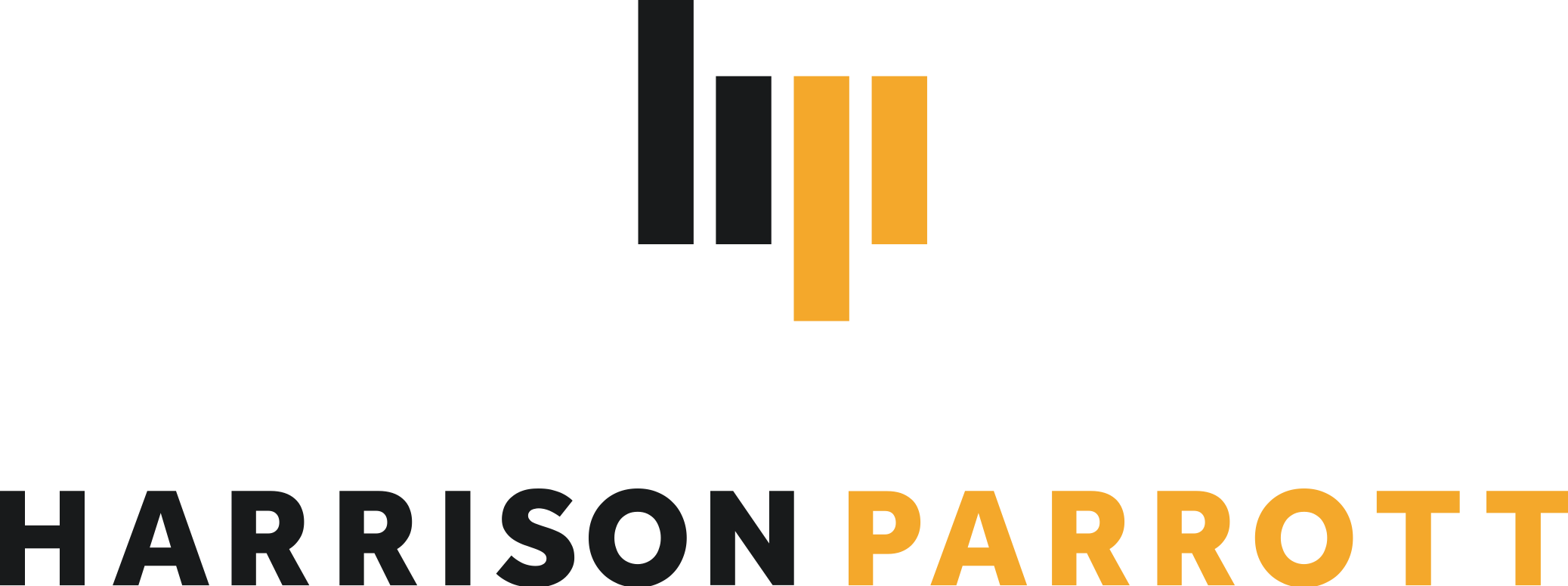 Alexei Volodin
Piano Acclaimed for his highly sensitive touch and technical brilliance, Alexei Volodin is in demand by orchestras at the highest level. He possesses an extraordinarily diverse repertoire from Beethoven and Brahms through Tchaikovsky, Rachmaninov, Prokofiev and Scriabin, to Shchedrin and Medtner. Highlights of the 2023/24 season include performances with Taipei Symphony Orchestra, Shanghai Philharmonic, Hiroshima Symphony Orchestra, The Israel Symphony Orchestra Rishon LeZion, Gunma Symphony Orchestra, Slovak Philharmonic Orchestra, Belgrade Philharmonic Orchestra, Orquesta de Castilla y León, Jerusalem Symphony Orchestra, and Orquesta de la Comunidad de Madrid, among others. Previous seasons have included performances with Orchestre Symphonique de Montréal, NCPA Orchestra China, BBC Symphony Orchestra, Winnipeg Symphony, Singapore Symphony, NHK Symphony Orchestra, Orchestre de la Suisse Romande, Kyoto Symphony, Orchestre Philharmonique de Strasbourg, Antwerp Symphony Orchestra, The Mariinsky Orchestra, Philharmonia Orchestra, and St Petersburg Philharmonic. He has worked with conductors like Semyon Bychkov, Stanislav Kochanovsky, and Robert Trevino.Volodin regularly appears in recital in venues such as Wiener Konzerthaus, Barcelona’s Palau de la Música, Mariinsky Theatre, Paris’ Philharmonie, Alte Oper Frankfrut and Madrid’s Auditorio Nacional de Música. This season he will return at Wiener Korzerthaus, Wigmore Hall, Zentrum Paul Klee, Muziekgebouw aan 't IJ, Dresdner Musikfestspiele, Max-Joseph-Saal der Münchner Residenz, Konzerthaus Blaibach, Frankfurter Hof, Casa da Música and at Gran Teatro Nacional of Lima.As active chamber musician, he has a long-standing collaboration with many artists including Igor Levit, Claire Huangci, and Sol Gabetta. Previous chamber partners include Janine Jansen, Julian Rachlin, and Mischa Maisky, as well as the Borodin Quartet, Modigliani Quartet, Cuarteto Casals and Cremona Quartet. This season he performs with artists such as István Várdai and Eldbjørg Hemsing for trio recitals and regularly works with Olga Pashchenko, Claire Huangci, and his wife Edith Peña for piano duo recitals.Volodin’s latest album with the Mariinsky label was Prokofiev’s Piano Concerto No.4, conducted by Gergiev. Recording for Challenge Classics, Volodin’s disc of solo Rachmaninov works was released in 2013. He also recorded a solo album of Schumann, Ravel and Scriabin, and his earlier Chopin disc won a Choc de Classica and was awarded five stars by Diapason.  A regular artist at festivals, Volodin has performed at Kaposvár International Chamber Music Festival, Festival Les nuits du Château de la Moutte, Variations Musicales de Tannay, Bad Kissingen Sommer Festival, La Roque d’Anthéron, Les Rencontres Musicales d'Évian, Festival La Folle Journée, the White Nights Festival in St Petersburg, St. Magnus International Festival, Interharmony Festival, and the Moscow Easter Festival.Born in 1977 in Leningrad, Alexei Volodin studied at Moscow’s Gnessin Academy and later with Eliso Virsaladze at the Moscow Conservatoire. In 2001, he continued his studies at the International Piano Academy Lake Como and gained international recognition following his victory at the International Géza Anda Competition in Zürich in 2003. Alexei Volodin is an exclusive Steinway artist.

HarrisonParrott represents Alexei Volodin for general management.